Worksheet: be-verb + ingExcise A(Form focused)Change the sentence tod the new form. Write your answers neatly.1) Positive: I am sleeping now.Negative:                                         Question:                                        ?2) Positive:                                         Negative: I am not looking at the .picture. Question:                                        ?3) Positive: They are taking a class for TESOL now.Negative:                                        Question:                                        ?4) Positive:                                         Negative:                                         Question: Are they reading a book?Answer-sheetExcise AChange the sentence tod the new form. Write your answers neatly.1) Positive: I am sleeping now.Negative: I  am not sleeping.Question: Are you sleeping now?2) Positive: I am looking at the picture.Negative: I am not looking at the picture. Question: Are you looking at the picture?3) Positive: They are taking a class for TESOL now.Negative: They are not taking a class.Question: Are they taking a class now?4) Positive: Thery are reading a book in the classroom.Negative: They are not reading a book in the classroom. Question: Are they reading a book?Worksheet: be-verb + ing.Excise: B(Meaning focused)Write 4 true sentences about the picture using “be-verb + ing”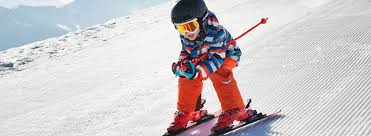 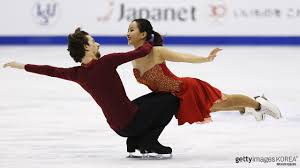 Answer-sheet.Excise: BWrite 4 true sentences about the picture using “be-verb + ing”She was going skiing in the past.2)  She was enjoying skiing on the snow in winter season in the past.                                                        Is she looking like entering the competition with partner in the present?4)  She impassionedly is playing ice dancing on an ice-rink in the present.                                                         NameClass DateLesson TypePlan typeLengthMichael197th10/08/2019GrammarPPP25minLessonLessonTopicShe is swimming now.Main AimStudents will learn the 2nd conditional.Secondary AimStudents will practice their speaking fluency. 	Materials and References	PPT, board, Marker, Ereazer etcStudent ProfileStudent ProfileStudent ProfileStudent ProfileStudent ProfileStudent ProfileLevelLevelLower IntermediateLower IntermediateLower IntermediateLower IntermediateAgeAgeadultadultNumber of Students3DetailDetailThere are three students, and only one male, two female is a English teacher. All of them are native Korean speakers very passionate for the classThere are three students, and only one male, two female is a English teacher. All of them are native Korean speakers very passionate for the classThere are three students, and only one male, two female is a English teacher. All of them are native Korean speakers very passionate for the classThere are three students, and only one male, two female is a English teacher. All of them are native Korean speakers very passionate for the classAssumptions about students’ knowledge as required for this lesson:Assumptions about students’ knowledge as required for this lesson:Assumptions about students’ knowledge as required for this lesson:Assumptions about students’ knowledge as required for this lesson:Assumptions about students’ knowledge as required for this lesson:Assumptions about students’ knowledge as required for this lesson:Students know the vocabulary used in this lessonStudents have learned about the subject and ‘be’ verb relationshipStudents know how to make the negative form using ‘not’Students know the vocabulary used in this lessonStudents have learned about the subject and ‘be’ verb relationshipStudents know how to make the negative form using ‘not’Students know the vocabulary used in this lessonStudents have learned about the subject and ‘be’ verb relationshipStudents know how to make the negative form using ‘not’Students know the vocabulary used in this lessonStudents have learned about the subject and ‘be’ verb relationshipStudents know how to make the negative form using ‘not’Students know the vocabulary used in this lessonStudents have learned about the subject and ‘be’ verb relationshipStudents know how to make the negative form using ‘not’Students know the vocabulary used in this lessonStudents have learned about the subject and ‘be’ verb relationshipStudents know how to make the negative form using ‘not’What language difficulties to expect when presenting, and how to deal with it:What language difficulties to expect when presenting, and how to deal with it:What language difficulties to expect when presenting, and how to deal with it:What language difficulties to expect when presenting, and how to deal with it:What language difficulties to expect when presenting, and how to deal with it:What language difficulties to expect when presenting, and how to deal with it:Meaning: “If I had a million dollars; I’d buy a new car.” Students may think it is talking about a real situation in the past because of the word ‘had’. Make a clear visual context and C.C.Q.Form: Students may confuse how to use the if-clause e.g. ‘If I buy a new car I had a million dollars.’ Identify the two separate clauses being the if-clause and the result/consequence clause. Highlight the variable sentence structure. E.g. I’d buy a new car if I had a million dollars.Pronunciation: Students may not know where to put natural sentence stress. Drill several times chorally, then individually. Ask, “Which words sound stressed?” Board the stress markers in red.Meaning: “If I had a million dollars; I’d buy a new car.” Students may think it is talking about a real situation in the past because of the word ‘had’. Make a clear visual context and C.C.Q.Form: Students may confuse how to use the if-clause e.g. ‘If I buy a new car I had a million dollars.’ Identify the two separate clauses being the if-clause and the result/consequence clause. Highlight the variable sentence structure. E.g. I’d buy a new car if I had a million dollars.Pronunciation: Students may not know where to put natural sentence stress. Drill several times chorally, then individually. Ask, “Which words sound stressed?” Board the stress markers in red.Meaning: “If I had a million dollars; I’d buy a new car.” Students may think it is talking about a real situation in the past because of the word ‘had’. Make a clear visual context and C.C.Q.Form: Students may confuse how to use the if-clause e.g. ‘If I buy a new car I had a million dollars.’ Identify the two separate clauses being the if-clause and the result/consequence clause. Highlight the variable sentence structure. E.g. I’d buy a new car if I had a million dollars.Pronunciation: Students may not know where to put natural sentence stress. Drill several times chorally, then individually. Ask, “Which words sound stressed?” Board the stress markers in red.Meaning: “If I had a million dollars; I’d buy a new car.” Students may think it is talking about a real situation in the past because of the word ‘had’. Make a clear visual context and C.C.Q.Form: Students may confuse how to use the if-clause e.g. ‘If I buy a new car I had a million dollars.’ Identify the two separate clauses being the if-clause and the result/consequence clause. Highlight the variable sentence structure. E.g. I’d buy a new car if I had a million dollars.Pronunciation: Students may not know where to put natural sentence stress. Drill several times chorally, then individually. Ask, “Which words sound stressed?” Board the stress markers in red.Meaning: “If I had a million dollars; I’d buy a new car.” Students may think it is talking about a real situation in the past because of the word ‘had’. Make a clear visual context and C.C.Q.Form: Students may confuse how to use the if-clause e.g. ‘If I buy a new car I had a million dollars.’ Identify the two separate clauses being the if-clause and the result/consequence clause. Highlight the variable sentence structure. E.g. I’d buy a new car if I had a million dollars.Pronunciation: Students may not know where to put natural sentence stress. Drill several times chorally, then individually. Ask, “Which words sound stressed?” Board the stress markers in red.Meaning: “If I had a million dollars; I’d buy a new car.” Students may think it is talking about a real situation in the past because of the word ‘had’. Make a clear visual context and C.C.Q.Form: Students may confuse how to use the if-clause e.g. ‘If I buy a new car I had a million dollars.’ Identify the two separate clauses being the if-clause and the result/consequence clause. Highlight the variable sentence structure. E.g. I’d buy a new car if I had a million dollars.Pronunciation: Students may not know where to put natural sentence stress. Drill several times chorally, then individually. Ask, “Which words sound stressed?” Board the stress markers in red.Anticipated Classroom Management Difficulties and their Solutions:Anticipated Classroom Management Difficulties and their Solutions:Anticipated Classroom Management Difficulties and their Solutions:Anticipated Classroom Management Difficulties and their Solutions:Anticipated Classroom Management Difficulties and their Solutions:Anticipated Classroom Management Difficulties and their Solutions:The quantity of new language points to be learned about the 2nd conditional is too much for students to handle in a short 30 minute lesson. This could lead to anxiety, rushing, and a lot of teacher talk. For this lesson I will manage this by selectively presenting only a few new concepts about the 2nd conditional. The remaining new language points can be presented in the next lesson.The quantity of new language points to be learned about the 2nd conditional is too much for students to handle in a short 30 minute lesson. This could lead to anxiety, rushing, and a lot of teacher talk. For this lesson I will manage this by selectively presenting only a few new concepts about the 2nd conditional. The remaining new language points can be presented in the next lesson.The quantity of new language points to be learned about the 2nd conditional is too much for students to handle in a short 30 minute lesson. This could lead to anxiety, rushing, and a lot of teacher talk. For this lesson I will manage this by selectively presenting only a few new concepts about the 2nd conditional. The remaining new language points can be presented in the next lesson.The quantity of new language points to be learned about the 2nd conditional is too much for students to handle in a short 30 minute lesson. This could lead to anxiety, rushing, and a lot of teacher talk. For this lesson I will manage this by selectively presenting only a few new concepts about the 2nd conditional. The remaining new language points can be presented in the next lesson.The quantity of new language points to be learned about the 2nd conditional is too much for students to handle in a short 30 minute lesson. This could lead to anxiety, rushing, and a lot of teacher talk. For this lesson I will manage this by selectively presenting only a few new concepts about the 2nd conditional. The remaining new language points can be presented in the next lesson.The quantity of new language points to be learned about the 2nd conditional is too much for students to handle in a short 30 minute lesson. This could lead to anxiety, rushing, and a lot of teacher talk. For this lesson I will manage this by selectively presenting only a few new concepts about the 2nd conditional. The remaining new language points can be presented in the next lesson.	My Personal Aim		My Personal Aim		My Personal Aim		My Personal Aim		My Personal Aim		My Personal Aim	What I hope most to demonstrate in this lesson is the ability to present the target language using a situational presentationto be an involver type teacherWhat I hope most to demonstrate in this lesson is the ability to present the target language using a situational presentationto be an involver type teacherWhat I hope most to demonstrate in this lesson is the ability to present the target language using a situational presentationto be an involver type teacherWhat I hope most to demonstrate in this lesson is the ability to present the target language using a situational presentationto be an involver type teacherWhat I hope most to demonstrate in this lesson is the ability to present the target language using a situational presentationto be an involver type teacherWhat I hope most to demonstrate in this lesson is the ability to present the target language using a situational presentationto be an involver type teacherStage Name: Lead-inPurpose of this stage: To relax both the teacher and students. To focus attention on the lesson. Create a situation for students to experience or think about, and then to elicit the target language.Stage Name: Lead-inPurpose of this stage: To relax both the teacher and students. To focus attention on the lesson. Create a situation for students to experience or think about, and then to elicit the target language.Stage Name: Lead-inPurpose of this stage: To relax both the teacher and students. To focus attention on the lesson. Create a situation for students to experience or think about, and then to elicit the target language.Stage Name: Lead-inPurpose of this stage: To relax both the teacher and students. To focus attention on the lesson. Create a situation for students to experience or think about, and then to elicit the target language.Stage Name: Lead-inPurpose of this stage: To relax both the teacher and students. To focus attention on the lesson. Create a situation for students to experience or think about, and then to elicit the target language.Stage Name: Lead-inPurpose of this stage: To relax both the teacher and students. To focus attention on the lesson. Create a situation for students to experience or think about, and then to elicit the target language.Materials: List all materials that will be needed in this stage.Materials: List all materials that will be needed in this stage.Materials: List all materials that will be needed in this stage.Materials: List all materials that will be needed in this stage.Materials: List all materials that will be needed in this stage.Materials: List all materials that will be needed in this stage.TimingsInteractionsInteractionsProcedureProcedureProcedure1minT-ST-Sshow a picture to create a clear and understandable situation related to your target language. Try elicit the model sentence (a sentence that contains the target language) by referring to the situation.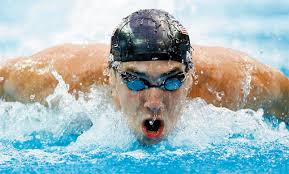 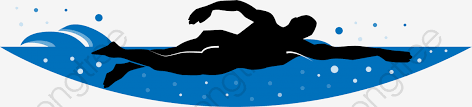 show a picture to create a clear and understandable situation related to your target language. Try elicit the model sentence (a sentence that contains the target language) by referring to the situation.show a picture to create a clear and understandable situation related to your target language. Try elicit the model sentence (a sentence that contains the target language) by referring to the situation.Stage Name: PresentationPurpose of this stage: Make the students think about the situation. To clarify the meaning, form, and pronunciation features of the target language.Stage Name: PresentationPurpose of this stage: Make the students think about the situation. To clarify the meaning, form, and pronunciation features of the target language.Stage Name: PresentationPurpose of this stage: Make the students think about the situation. To clarify the meaning, form, and pronunciation features of the target language.Stage Name: PresentationPurpose of this stage: Make the students think about the situation. To clarify the meaning, form, and pronunciation features of the target language.Stage Name: PresentationPurpose of this stage: Make the students think about the situation. To clarify the meaning, form, and pronunciation features of the target language.Stage Name: PresentationPurpose of this stage: Make the students think about the situation. To clarify the meaning, form, and pronunciation features of the target language.Materials: List all materials that will be needed in this stage.Materials: List all materials that will be needed in this stage.Materials: List all materials that will be needed in this stage.Materials: List all materials that will be needed in this stage.Materials: List all materials that will be needed in this stage.Materials: List all materials that will be needed in this stage.TimingsInteractionsInteractionsProcedureProcedureProcedure1min2min2min3minTT-ST-ST-STT-ST-ST-SBoard the model sentence (He is swimming now). Tell students to draw the picture and write down the sentence.Show a picture again (to elicit the situation from students)CCQ – ask questions.Is he swimming now?(Yes.)Is he finished swimming?(No.)Is this in the past, present or future? (Present)Form – clarify the positive, negative, question form.(Positive)  S + be-verb + main verb- ing now.(Negative) S + be-verb Not + main verb-ing(Question) Be-verb + S + main verb-ing ?-Drill – drill the spoken form, focusing on contractions, stress and intonation, pronunciationHe is swimming now          (stress point)He isn’t swimming.   (stress and contraction point)   ☞ Is not → Isn’t[iznt]Is he swimming now?               (intonation point)Board the model sentence (He is swimming now). Tell students to draw the picture and write down the sentence.Show a picture again (to elicit the situation from students)CCQ – ask questions.Is he swimming now?(Yes.)Is he finished swimming?(No.)Is this in the past, present or future? (Present)Form – clarify the positive, negative, question form.(Positive)  S + be-verb + main verb- ing now.(Negative) S + be-verb Not + main verb-ing(Question) Be-verb + S + main verb-ing ?-Drill – drill the spoken form, focusing on contractions, stress and intonation, pronunciationHe is swimming now          (stress point)He isn’t swimming.   (stress and contraction point)   ☞ Is not → Isn’t[iznt]Is he swimming now?               (intonation point)Board the model sentence (He is swimming now). Tell students to draw the picture and write down the sentence.Show a picture again (to elicit the situation from students)CCQ – ask questions.Is he swimming now?(Yes.)Is he finished swimming?(No.)Is this in the past, present or future? (Present)Form – clarify the positive, negative, question form.(Positive)  S + be-verb + main verb- ing now.(Negative) S + be-verb Not + main verb-ing(Question) Be-verb + S + main verb-ing ?-Drill – drill the spoken form, focusing on contractions, stress and intonation, pronunciationHe is swimming now          (stress point)He isn’t swimming.   (stress and contraction point)   ☞ Is not → Isn’t[iznt]Is he swimming now?               (intonation point)Stage Name: Controlled PracticePurpose of this stage: students practice working with the form (scrambled sentences, split sentences, select the correct form of the verb, correct incorrect sentences, and change one form into another form). Accuracy must be checked.Stage Name: Controlled PracticePurpose of this stage: students practice working with the form (scrambled sentences, split sentences, select the correct form of the verb, correct incorrect sentences, and change one form into another form). Accuracy must be checked.Stage Name: Controlled PracticePurpose of this stage: students practice working with the form (scrambled sentences, split sentences, select the correct form of the verb, correct incorrect sentences, and change one form into another form). Accuracy must be checked.Stage Name: Controlled PracticePurpose of this stage: students practice working with the form (scrambled sentences, split sentences, select the correct form of the verb, correct incorrect sentences, and change one form into another form). Accuracy must be checked.Stage Name: Controlled PracticePurpose of this stage: students practice working with the form (scrambled sentences, split sentences, select the correct form of the verb, correct incorrect sentences, and change one form into another form). Accuracy must be checked.Stage Name: Controlled PracticePurpose of this stage: students practice working with the form (scrambled sentences, split sentences, select the correct form of the verb, correct incorrect sentences, and change one form into another form). Accuracy must be checked.Materials: List all materials that will be needed in this stage.Materials: List all materials that will be needed in this stage.Materials: List all materials that will be needed in this stage.Materials: List all materials that will be needed in this stage.Materials: List all materials that will be needed in this stage.Materials: List all materials that will be needed in this stage.TimingsInteractionsInteractionsProcedureProcedureProcedure1min3min1min1minTSS – ST - STSS – ST - SInstructions. Hold up the worksheet, point to excise A.Excise A says to change the sentence in the new form.Positive: He is swimming now.Negative: He isn’t swimming.Question: Is he swimming now.Hand out the worksheet.Students do a worksheet A individually.Pair check.Feedback to check accuracy. Board correct or show answers visually.Instructions. Hold up the worksheet, point to excise A.Excise A says to change the sentence in the new form.Positive: He is swimming now.Negative: He isn’t swimming.Question: Is he swimming now.Hand out the worksheet.Students do a worksheet A individually.Pair check.Feedback to check accuracy. Board correct or show answers visually.Instructions. Hold up the worksheet, point to excise A.Excise A says to change the sentence in the new form.Positive: He is swimming now.Negative: He isn’t swimming.Question: Is he swimming now.Hand out the worksheet.Students do a worksheet A individually.Pair check.Feedback to check accuracy. Board correct or show answers visually.Stage Name: Less Controlled PracticePurpose of this stage: students practice working with the meaning (match a timelines to sentences, choose the sentence that matches a picture, gap-fill a paragraph). Accuracy must be checked.Stage Name: Less Controlled PracticePurpose of this stage: students practice working with the meaning (match a timelines to sentences, choose the sentence that matches a picture, gap-fill a paragraph). Accuracy must be checked.Stage Name: Less Controlled PracticePurpose of this stage: students practice working with the meaning (match a timelines to sentences, choose the sentence that matches a picture, gap-fill a paragraph). Accuracy must be checked.Stage Name: Less Controlled PracticePurpose of this stage: students practice working with the meaning (match a timelines to sentences, choose the sentence that matches a picture, gap-fill a paragraph). Accuracy must be checked.Stage Name: Less Controlled PracticePurpose of this stage: students practice working with the meaning (match a timelines to sentences, choose the sentence that matches a picture, gap-fill a paragraph). Accuracy must be checked.Stage Name: Less Controlled PracticePurpose of this stage: students practice working with the meaning (match a timelines to sentences, choose the sentence that matches a picture, gap-fill a paragraph). Accuracy must be checked.Materials: List all materials that will be needed in this stage.Materials: List all materials that will be needed in this stage.Materials: List all materials that will be needed in this stage.Materials: List all materials that will be needed in this stage.Materials: List all materials that will be needed in this stage.Materials: List all materials that will be needed in this stage.TimingsInteractionsInteractionsProcedureProcedureProcedure30sec3min1min30secTSS – ST - STSS – ST - SInstructions. show a new picture.- Hold up the worksheet, point to excise B.- Excise B says make 4 true sentence about the picture.Hand out the worksheet.Students do a worksheet B individually.Pair check.Feedback to check accuracy. Board correct or show answers visually.Instructions. show a new picture.- Hold up the worksheet, point to excise B.- Excise B says make 4 true sentence about the picture.Hand out the worksheet.Students do a worksheet B individually.Pair check.Feedback to check accuracy. Board correct or show answers visually.Instructions. show a new picture.- Hold up the worksheet, point to excise B.- Excise B says make 4 true sentence about the picture.Hand out the worksheet.Students do a worksheet B individually.Pair check.Feedback to check accuracy. Board correct or show answers visually.Stage Name: Production – Freer PracticePurpose of this stage: is to get students to practice the grammar communicatively.Stage Name: Production – Freer PracticePurpose of this stage: is to get students to practice the grammar communicatively.Stage Name: Production – Freer PracticePurpose of this stage: is to get students to practice the grammar communicatively.Stage Name: Production – Freer PracticePurpose of this stage: is to get students to practice the grammar communicatively.Stage Name: Production – Freer PracticePurpose of this stage: is to get students to practice the grammar communicatively.Stage Name: Production – Freer PracticePurpose of this stage: is to get students to practice the grammar communicatively.Materials: List all materials that will be needed in this stage.Materials: List all materials that will be needed in this stage.Materials: List all materials that will be needed in this stage.Materials: List all materials that will be needed in this stage.Materials: List all materials that will be needed in this stage.Materials: List all materials that will be needed in this stage.TimingsInteractionsInteractionsProcedureProcedureProcedure20 sec4minTS-STS-SInstructions. (Visual.) show a different picture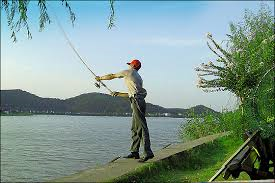 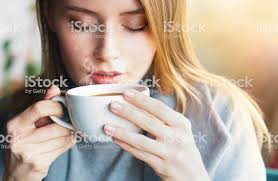 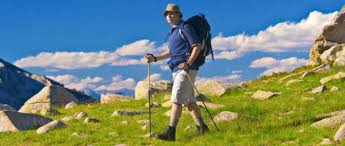 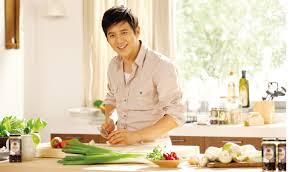 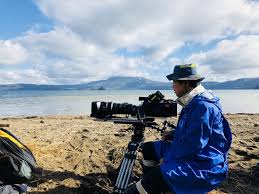 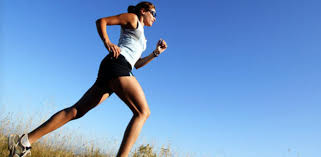 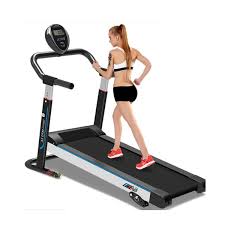 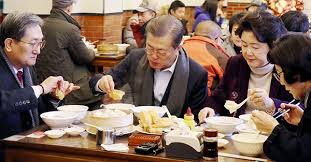 Instructions. (Visual.) show a different pictureInstructions. (Visual.) show a different pictureStage Name: Wrap-upPurpose of this stage: is to end the lesson on a positive note so that students feel they have achieved progress.Stage Name: Wrap-upPurpose of this stage: is to end the lesson on a positive note so that students feel they have achieved progress.Stage Name: Wrap-upPurpose of this stage: is to end the lesson on a positive note so that students feel they have achieved progress.Stage Name: Wrap-upPurpose of this stage: is to end the lesson on a positive note so that students feel they have achieved progress.Stage Name: Wrap-upPurpose of this stage: is to end the lesson on a positive note so that students feel they have achieved progress.Stage Name: Wrap-upPurpose of this stage: is to end the lesson on a positive note so that students feel they have achieved progress.Materials: List all materials that will be needed in this stage.Materials: List all materials that will be needed in this stage.Materials: List all materials that will be needed in this stage.Materials: List all materials that will be needed in this stage.Materials: List all materials that will be needed in this stage.Materials: List all materials that will be needed in this stage.TimingsInteractionsInteractionsProcedureProcedureProcedure30sec5sec5secT – STTT – STTOffer delayed corrections to the previous stage.“Look at the board. Here are some sentences I heard. Tell me how to correct them.”Set homework.Inform students about the topic for the next lesson.Greeting(Thank you so much for attention and enthusiasm, interest in my lecture)Offer delayed corrections to the previous stage.“Look at the board. Here are some sentences I heard. Tell me how to correct them.”Set homework.Inform students about the topic for the next lesson.Greeting(Thank you so much for attention and enthusiasm, interest in my lecture)Offer delayed corrections to the previous stage.“Look at the board. Here are some sentences I heard. Tell me how to correct them.”Set homework.Inform students about the topic for the next lesson.Greeting(Thank you so much for attention and enthusiasm, interest in my lecture)		Pros		Pros		Pros	Cons		Cons		Cons		Change		Change		Change		Overall Comments		Overall Comments		Overall Comments		Grade		Grade		Grade	Above Standard 85%-100%Standard 70%-84%Below Standard 69%-0%InstructorStudent SignatureDateTaute, David